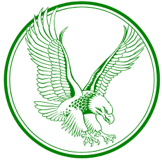 Job DescriptionPost Title:		Pupil and Family Support Lead	Responsible to: 	Inclusion LeaderJob Purpose: To work as part of a team to promote a whole school approach to enhancing the emotional health and wellbeing of pupils and families so that all children are able to access and benefit from the educational opportunities on offer.Task and ResponsibilitiesLeadership and ManagementTo have an oversight of a whole school approach to mental health and wellbeing, including its reflection in behaviour and wellbeing policies.To work with senior leaders to support and champion activities which promote safeguarding, emotional health and wellbeing across the school.Ethos, Vision and ValuesTo have an oversight of any mental health and wellbeing and the outcomes being delivered in school and the wider community. To play a key role in promoting positive behaviours and support pupils in developing successful relationships.ValuesPromote Wellbeing at the heart of Lessness Heath.Enabling Pupil VoiceTo ensure that all pupils have the opportunity to express their views or influence decisions.Staff DevelopmentTo provide advice and guidance to staff on how to support children’s SEMH needs within the classroom.To provide advice and guidance to staff on how to support their own wellbeing and that of others.Identifying Need and monitoring ImpactTo assist in identifying needs, co-ordinating support or referral and monitoring impact of interventions.Working with Parents and CarersTo provide support and advice to families and help develop parenting skills by signposting to appropriate agencies.Targeted Support and ReferralTo carry out interventions.To determine potential risk and co-ordinate early intervention as appropriate.To establish effective partnerships with early intervention services and other organisations.To ensure pupils have timely access to effective mental health support when needed.Other DutiesTo work collaboratively with SLT within school and a range of outside agencies to improve outcomes for pupils.To assist in tackling under achievement for all children by working with parents to enable children to fully access their education.To carry out home visits if appropriate.To liaise closely with other school staff working with the family and share information as appropriate.To keep records and all documentation pertaining to meetings/contacts with children and their families.To participate in working groups or professional meetings as required for exchange of information and best practice.To maintain the WAS award for school. OtherTo develop and maintain effective working relationships with staff, parents and carers.To ensure a high level of confidentiality is maintained in all aspects of working with children and their families.To contribute to the maintenance of a safe and healthy environment.To be knowledgeable about local resources and opportunities which can be shared with families.To undertake training, as requested, in order to carry out duties of the post in an informed and effective manner.To participate in and support the professional development of other staff as required.To undertake any other reasonable duties as requested by the Headteacher.Person SpecificationPupil and Family support LeadEssentialDesirableQualificationsChild Protection and safeguarding training if not current that a willingness to undertake this trainingKnowledge and experienceExperience of working with a range of professional agenciesExperience of working effectively with colleagues across the school settingKnowledge and experience of procedures relating to child protection, health and safety and confidentialityUnderstanding of the social, emotional and educational development issues primary aged children may encounterWorking with children and familiesAbilities and AttributesProven ability to build positive relationships with colleagues, children and familiesAbility to support the work of designated safeguarding leadsDesire to promote and support the wider work of the schoolGood listener and effective communicatorFlexible, organised and efficientAble to use initiative as well as work as part of an effective teamPatient, reliable and conscientiousAble to motivate and inspire othersAble to provide a good role model for othersTo have up-to date knowledge of best practice in field of young people’s mental health